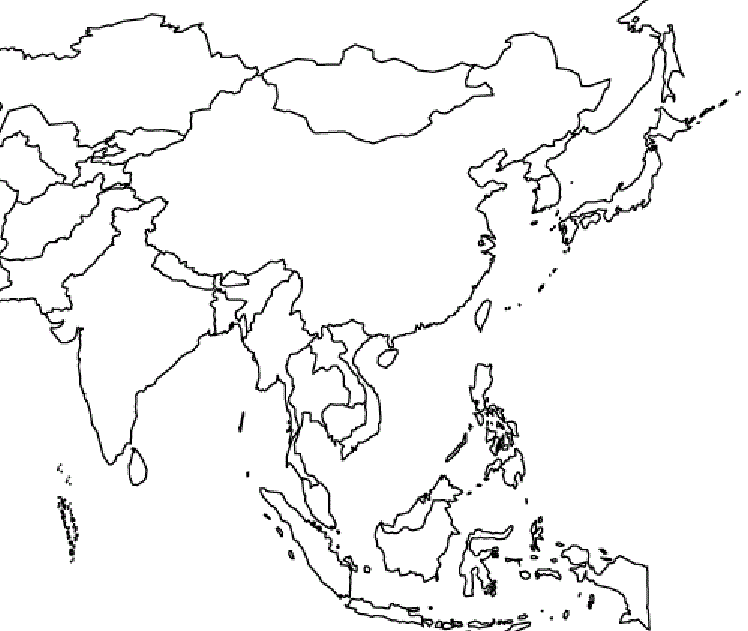 Label all countries/physical features in BlackColor Bodies of Water – Blue (8)Ganges RiverHuang He (Yellow River)Yangtze (Chang Jiang) RiverBay of BengalIndian OceanSea of JapanSouth China SeaYellow SeaColor Deserts – Red (2)Gobi DesertTaklimakan DesertColor Mountains – Brown (1)Himalayan MountainsOutline the Korean Peninsula in Purple (1)Outline all countries in BlackPick a different color for each country that you need to know (6)ChinaIndiaJapanNorth KoreaSouth KoreaVietnamName: ___________________________________ Period: ______ Score: __________Physical/Political Features 5 points each. Following ALL directions 5 points.Label all countries/physical features in BlackColor Bodies of Water – Blue (8)Ganges RiverHuang He (Yellow River)Yangtze (Chang Jiang) RiverBay of BengalIndian OceanSea of JapanSouth China SeaYellow SeaColor Deserts – Red (2)Gobi DesertTaklimakan DesertColor Mountains – Brown (1)Himalayan MountainsOutline the Korean Peninsula in Purple (1)Outline all countries in Black. Pick a different color for each country that you need to know (6)ChinaIndiaJapanNorth KoreaSouth KoreaVietnam